Calvary Christian Academy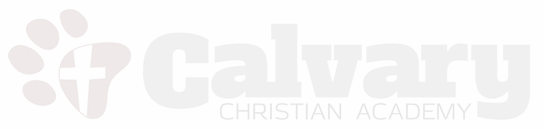 At-a-Glance Yearly Calendar2016 – 20172016August 23 (Tues.)	 			Campus 2 Back-to-School Night (6:00 pm)August 25 (Thu.)					Campus 1 Back-to-School Night (6:00 pm)August 29 (Mon.)				1st Day of School (Preschool K5 & 7th) / Early Dismissal 11:30 amAugust 30 (Tues.)				1st Day of School – All GradesSeptember 2 (Fri.)				Labor Day Weekend – School ClosedSeptember 5 (Mon.)				Labor Day – School ClosedSeptember 8 (Thur.)				Campus 2 Orientation (6 pm)	September 15 (Thur.)				Campus 1 Orientation (6 pm) October 5 (Mon.)				1st Quarter Interims Issued	October 6 - 7 (Thur. – Fri.)	  			Campus 2 Parent Teacher Conf.	October 7 (Fri.)					Senior Portraits 11:15 am – 4 pmOctober 10 (Mon.)				Teacher In-Service / School ClosedOctober 14 (Fri.)					Student Portraits (K2-11th)November 4 (Fri.)				Teacher In-Service / School ClosedNovember 7 (Mon.)			                 1st Quarter Report Cards Issued / Campus 2November 7 & 8 (Mon. – Tues.)			1st Quarter Report Cards Issued / Campus 1 at Parent Teacher Conf. November 9-10 (Wed. – Thur.)			Thanksgiving LuncheonsNovember 11 (Fri.)				Veteran’s Day / School ClosedNovember 23-25 (Wed. – Fri.)			Thanksgiving Holiday / School ClosedNovember 30 (Wed.)				Picture RetakesDecember 13 (Tue.)				2nd Quarter Interims IssuedDecember 21 (Tue.) – January 2			Christmas Break Begins / School Closed2017January 3 (Tue.)					School ResumesJanuary 16 (Mon.)				Martin Luther King Holiday / School ClosedJanuary 27 (Fri.)					Teacher In-Service / School ClosedJanuary 30 (Mon.)				2nd Quarter Report Cards IssuedFebruary 17 (Fri.)					Teacher Professional Development / School ClosedFebruary 20 (Mon.)				Presidents’ Day / School Closed March 2 (Thur.)					3rd Quarter Interims IssuedMarch 27 (Mon.)					Science FairMarch 31 (Fri.)					Teacher In-Service / School Closed	April 3 (Mon.)					3rd Quarter Report Cards IssuedApril 3 – 4 (Mon. – Tue.)				Parent Teacher Conf.April 13 (Thur.) – April 23				Easter Break / Early Dismissal 11:30 am DismissalApril 24 (Mon.) 					School ResumesMay 1 - 5 (Mon. – Fri.)				Terra Nova Testing (1st – 12th Grades)May 9 (Tues.)					4th Quarter Interims IssuedMay 12 (Fri.)					Teacher In-Service / Early Dismissal 11:30 amMay 24 (Wed.)	Senior’s Last Day / Senior ChapelMay 27 (Sat.)	High School Graduation / CAG Sanctuary / 11 amMay 29 (Mon.)					Memorial Day / School ClosedJune 5 (Mon.)					6th Grade Graduation / Campus 2 / 6:30 pmJune 6 (Tues.)					Kindergarten ONLY / Early Dismissal 11:30 amJune 6 (Tues.)					Kindergarten Graduation / Campus 1 / 6:30 pmJune 7 (Wed.)					Student’s Last Day of School / Early Dismissal 11:30 am